KİŞİSEL BİLGİLER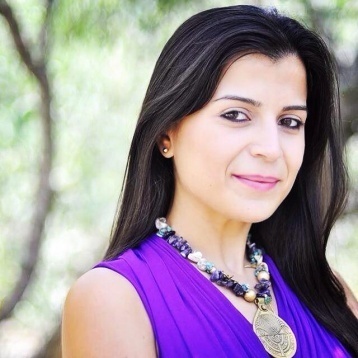 Adı Soyadı: DİLAN ÇİFTÇİDoğum Tarihi: 06.04.1988Unvanı: Öğretim GörevlisiÖğrenim Durumu: LİSANS - Y.LİSANS -DOKTORALisans Bitirme Projesi:  The Evaluation of Socio-political Change in Turkey between 1960 and 1980; Danışman: Doç.Dr. Luciano BaraccoYüksek Lisans Tezi: Peace Journalism and News Coverage on the Annan Plan Referendum:The Role of Framing the Conflict Issues and Negotiation Process; Danışman: Yard. Doç.Dr. Knut De SwertİŞ  DENEYİMLERİ2014- halen			Öğrenci Dekan Vekili, Yakın Doğu Üniversitesi- KKTC.2013- halen	Öğretim Görevlisi, İletişim Fakültesi Yakın Doğu Üniversitesi- KKTC.Yayınlar  Uluslararası hakemli dergilerde yayınlanan makaleler (SCI & SSCI & Arts and Humanities) Ciftci, D. (2013). Peace Journalism and News Coverage on the Annan Plan Referendum: TheRole of Framing the Conflict Issues and Negotiation Process. Journal on Media andCommunication, 1(2).Ciftci, D. (2014). “Indications of Americanization and Media Third Age Characteristics inAnalyzing Political Marketing and Democracy”. Journalism and Mass  Communication. 10:(2)Ciftci, D. (2015). Medıa-Portrayed Idealızed Images: Comparıng ‘Male And Female’.E-journal INTERMEDIA, 1(1).Konferans BildirileriYurtdışı ve Yurtiçi Konferans BildirileriSecond International Conference on Education and Social Sciences: Framing the Conflict, and Conflict Resolution, İstanbul, Türkiye, Şubat 2015.5th International Conference on Advances in Social Sciences (ICASS): Gender and Conflict, Bangkok,  Tayland, Ocak 2015.2. Engelsiz Bilişim Günleri: Üniversitelerde Mevcut Engelli Öğrenciler Birimleri ve Faaliyetleri: Eksiklerin Belirlenilmesi ve Öneriler, Lefkoşa, KKTC, Aralık 2014.International Conference on Quality in Higher Education 2014: Sakarya, Türkiye Aralık, 2014.Fourth International Conference in Communication and Media Studies: Gazimağusa, KKTC, Kasım 2014.International Conference on Social Sciences 2014: The Missing Persons Issues in Cyprus, Bucharest, Romania, Eylül 2014.Kişisel Gelişim Seminerleri I: Kültür Şoku: Üniversite Hayatında Karşılaşılan Problemler ve Çözüm Önerileri, Lefkoşa, KKTC, Eylül 2014. First International Communication Science & Media Studies Congress: Indications of Americanization and Media Third Age Characteristics in Analyzing Political Marketing and Democracy, Kocaeli, Türkiye, Mayıs 2014.Cyprus:  Multiple Dimensions of Conflict and Conflict Resolution, Middle East Technical University, Kalkanlı, Güzelyurt, Nisan 2014The Reconceptualization of European Union Citizenship, Free Movement of Persons and European Union Citizenship and in Citizenship, Multiculturalism and Integration. Ledra Street/ Cyprus, Aralık 2013.The Role of Education in a Multicultural Cyprus, The Representation of Multiculturalism in Cypriot Mass Media, University of Nicosia- Nicosia/Cyprus., Kasım 2013.The European Peace Research Association (EUPRA). “8TH Conference on Building Positive Peace in Europe and Its Neighborhood”. Famagusta/Cyprus, Kasım 2013.Women Peace "Recommendations of the Gender Advisory Team (GAT) on the Peace Negotiations in Cyprus". Cyprus Problem and UNSC 1325 Resolution- Gender Stereotypes.Ledra Street/Cyprus, Aralık 2012.Projeler2. Engelsiz Bilişim Günleri: Engelli Öğrenciler Birimi Etkinlikleri (Çalıştay ve Seminerler) Yakın Doğu Üniversitesi, Lefkoşa, KKTC (Aralık 2014)8. Motivasyon Gecesi: Öğrenci Dekanlığı Etkinlikleri (Konser, Dans Gösterileri ve Çeşitli Şovlar), Yakın Doğu Üniversitesi, Lefkoşa, KKTC (Aralık 2014)İletişim için Tiyatro Gecesi: Anlamak ve Anlatmak için İletişim için Tiyatro Gecesi, Yakın Doğu Üniversitesi, Lefkoşa, KKTC (Aralık 2014)Zihinsel Engelliler Paneli: Engelli Öğrenciler Birimi Etkinlikleri (Panel konuşmaları), Yakın Doğu Üniversitesi, Lefkoşa, KKTC (Aralık 2014)Orta Doğu’da Din ve Siyaset: Sertifika Programı (Seminer), Yakın Doğu Üniversitesi, Lefkoşa, KKTC (Ekim- Kasım 2014)Hizmet-İçi Eğitim:  Üniversite Fakülte İdari Personeli Değerlendirme Projesi (Anket ve Seminer), Yakın Doğu Üniversitesi, Lefkoşa, KKTC (Ekim- Kasım 2014)Lapta Huzur Evi Ziyareti (Sosyal Sorumluluk Projesi), Yakın Doğu Üniversitesi Öğrenci Dekanlığı, Lefkoşa, KKTC (Ekim 2014)Kişisel Gelişim Seminerleri I: Kültür Şoku (Seminer), Yakın Doğu Üniversitesi, Lefkoşa, KKTC (Eylül 2014).2014 Oryantasyon Günleri: (Çeşitli sosyal ve kültürel aktiviteler) Yakın Doğu Üniversitesi, Lefkoşa, KKTC ( Eylül 2014)War and Peace Studies Yüksek Lisans Tezi Peace Journalism in TRNC. (Haziran 2012)Re/Branding Political Parties Political Marketing Course’s Project / Political Marketing Plan  Amsterdam/ Hollanda (Ocak- Mart 2012)ABD başkanlıkseçimleriiçinseçimkampanyasıhazırlamaprojesiKamuoyuyoklamasıveseçimafişlerinintasarlanmasıSosyalmedyave internet sitesiüzerindebaşkanadayıiçinoyve sponsor toplamaçalışmalarıilebirlikteseçimeyönverebilmestratejileri.Advertising and Journalism Brand Marker (Seminer & Çalıştay) / BoğaziçiÜniversitesi- İstanbul / Türkiye (Haziran 2008)Philips yeni ürünü için reklam çalışmalarıGranti Bankası kredi kartı ve bankamatik kartı için TV reklam hazırlamasıYerel gazete de Kuzey Kıbrıs Tanıtım yazısıBrand Marker “Brand Marker” / (Seminer & Çalıştay) Boğaziçi Üniversitesi- İstanbul / Türkiye (Mayıs 2008)Pazarlama stratejileri-  İş BankasıYeni ürün ve pazarlama teknikleri Garanti BankasıFirst Entrepreneurship School (Seminer & Çalıştay) Orta Doğu Teknik Üniversitesi Kuzey Kıbrıs Kampusu, KKTC (Mayıs 2007)NLP Technics for Effective Communication (Seminer&Çalıştay) Orta Doğu Teknik Üniversitesi Kuzey Kıbrıs Kampusu, KKTC (Ocak 2007)Beden Dili ve Siz (Seminer & Çalıştay) Orta Doğu Teknik Üniversitesi Kuzey Kıbrıs Kampusu, KKTC (Aralık 2006)Entrepreneurship and Innovation (Seminer & Çalıştay) Orta Doğu Teknik Üniversitesi Kuzey Kıbrıs Kampusu, KKTC (Aralık 2006)Bilimsel ve Mesleki Kuruluşlara ÜyeliklerEuropean Peace Research Association (Eupra), aktif üyesiCyprus Academic Dialogue (CAD), aktif üyesiFeminist Atölye (FEMA), aktif üyeliğiTürkiye Aile Planlaması Derneği üyesi, Trabzon Şubesi ÜyesiKıbrıs Türk – Fransız Kültür Derneği Üyesi- LefkoşaTrafikte Kazasız Günler Derneği üyesi- LefkoşaOrsam Orta Doğu Stratejik Araştırmalar Merkezi üyesi - İstanbulAmnesty International- İstanbulGreenPeace- AmsterdamÖdüllerEuropean Union Scholarship for the Turkish Cypriot Community: Yüksek Lisans Eğitim Bursu, 2011 Eylül - 2012 EylülYüksek Şeref Listesi Orta Doğu Teknik Üniversitesi Kuzey Kıbrıs Kampusu, KKTC, 2010Son iki yılda verdiğiniz lisans ve lisansüstü düzeydeki dersler için aşağıdaki tabloyu doldurunuz.REFERANSLARAssoc. Prof. Dr. Luciano Baracco                       PSIR ProgrammeR Building
Middle East Technical University, Northern Cyprus Campus
Kalkanli, Guzelyurt, North Cyprus
Mersin 10, Turkey.
e-mail: luciano@metu.edu.trAssoc. Prof. Dr. Leonard HammerVisiting ScholarTha David and Andrea Stein of Modern Israel Studies 2015The University of Arizona
e-mail: hammer1@013.nete-mail: lhammer@email.arizona.eduAssist. Prof. Dr. İrfan Suat GÜNSELPresident of Board of Trustees Near East UniversityLefkosa, North CyprusMersin 10, Turkeye-mail: irfan.gunsel@neu.edu.trProf. Dr. H. Levent KökerCommunication FacultyNear East UniversityLefkosa, North CyprusMersin 10, Turkeye-mail: levent.koker@neu.edu.trDr. Knut De Swert Graduate School of CommunicationUniversity of AmsterdamAmsterdam, Netherlandse-mail: K.deSwert@uva.nlDereceAlanÜniversiteYılLisansSiyaset Bilimi ve Uluslararası İlişkilerOrta Doğu Teknik Üniversitesi- Kuzey Kıbrıs Kampusu2005-2010Y. Lisansİletişim Bilimleri: Siyasal İletişimUniversiteit van AmsterdamNetherlands  2011-2012Doktoraİletişim BilimleriYakın Doğu Üniversitesi- Kuzey Kıbrıs  2013-Akademik YılDönemDersin AdıHaftalık SaatiHaftalık SaatiÖğrenci SayısıAkademik YılDönemDersin AdıTeorikUygulamaÖğrenci Sayısı2013-201342013-201342013-20134İlkbaharCMN 477 Uluslararası Örgütler ve Lobicilik33502013-20134İlkbaharIR 430 Religion, Media and IR3392014-2015GüzCMN 300 Küresel Medya33302014-2015GüzCMN 308 Popüler Kültür33302014-2015GüzCMN 401 Avrupa Birliği ve Medya33352014-2015İlkbaharCMN 402 Sivil Toplum ve İletişim Stratejileri33272014-2015İlkbaharCMN 420 Medyada Söylem33432014-2015İlkbaharCMN 477 Uluslararası Örgütler ve Lobicilik33352014-2015İlkbaharJRN 304 Barış Gazeteciliği338